Look, listen, and talk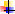 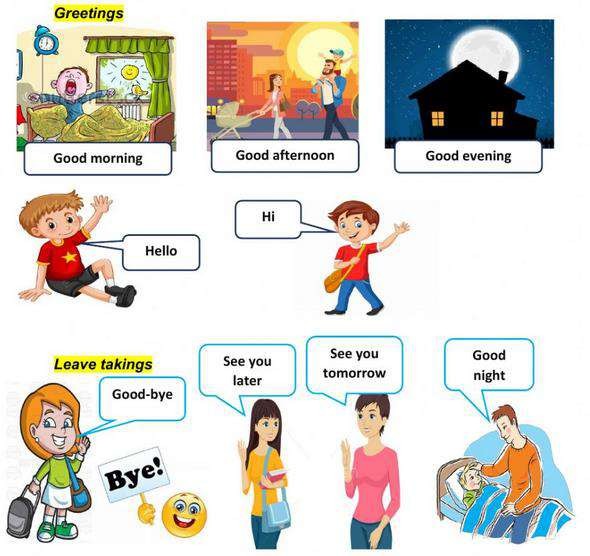 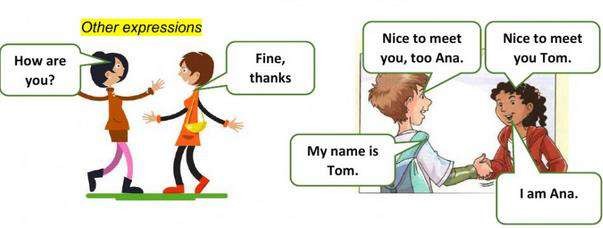 